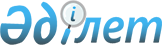 Об утверждении паспортов республиканских бюджетных программ на 2005 год
(Хозяйственное управление Парламента Республики Казахстан)Постановление Правительства Республики Казахстан от 22 декабря 2004 года N 1354

      В соответствии с 
 Бюджетным кодексом 
 Республики Казахстан от 24 апреля 2004 года Правительство Республики Казахстан 

ПОСТАНОВЛЯЕТ:





      1. Утвердить паспорта республиканских бюджетных программ на 2005 год:



      Хозяйственного управления Парламента Республики Казахстан согласно приложениям 5, 6.




      2. Настоящее постановление вступает в силу с 1 января 2005 года.



 



      

Премьер-Министр




      Республики Казахстан





Приложение 5            



к постановлению Правительства     



Республики Казахстан         



от 22 декабря 2004 года N 1354    


102 - Хозяйственное управление Парламента Республики Казахстан




      Администратор бюджетной программы


ПАСПОРТ




республиканской бюджетной программы




001 "Обеспечение деятельности Парламента Республики Казахстан"




на 2005 год



      1. Стоимость: 5636279 тысяч тенге (пять миллиардов шестьсот тридцать шесть миллионов двести семьдесят девять тысяч тенге). 


<*>






      Сноска. Пункт 1 - в редакции постановления Правительства РК от 25 мая 2005 г. 


 N 509 


.





      2. Нормативно-правовая основа бюджетной программы: 
 Конституционный Закон 
 Республики Казахстан от 16 октября 1995 года "О Парламенте Республики Казахстан и статусе его депутатов"; 
 Бюджетный кодекс 
 Республики Казахстан (Особенная часть) от 24 апреля 2004 года; статьи 
 21_ 
, 
 22_ 
, 
 23_ 
, 
 24_ 
 и 
 25_ 
 Закона Республики Казахстан от 23 июля 1999 года "О государственной службе"; статьи 
 4__ 
 и 
 7__ 
 Закона Республики Казахстан от 18 декабря 2000 года "О страховой деятельности"; 
 Закон 
 Республики Казахстан от 8 мая 2003 года "Об информатизации"; 
 Указ 
 Президента Республики Казахстан от 22 января 1999 года N 29 "О мерах по дальнейшей оптимизации системы государственных органов Республики Казахстан"; 
 Указ 
 Президента Республики Казахстан от 17 января 2004 года N 1282 "Об утверждении Реестра должностей административных государственных служащих"; 
 Указ 
 Президента Республики Казахстан от 17 января 2004 года N 1284 "О единой системе оплаты труда работников органов Республики Казахстан, содержащихся за счет государственного бюджета и сметы (бюджета) Национального банка Республики Казахстан"; 
 постановление 
 Правительства Республики Казахстан от 27 мая 1999 года N 663 "Об упорядочении эксплуатации служебных автомобилей для транспортного обслуживания государственных органов Республики Казахстан"; Положение "О Хозяйственном управлении Парламента Республики Казахстан" утвержденное приказом Управления Делами Президента Республики Казахстан от 29 ноября 2000 года N УД 01/42.



      3. Источники финансирования бюджетной программы: средства республиканского бюджета.



      4. Цель бюджетной программы: обеспечение эффективной деятельности Парламента Республики Казахстан, для достижения максимально эффективного выполнения возложенных функций, обновление теоретических и практических знаний, умений и навыков по образовательным программам в сфере профессиональной деятельности в соответствии с предъявляемыми квалификационными требованиями для эффективного выполнения своих должностных обязанностей и совершенствования профессионального мастерства.



      5. Задачи бюджетной программы: содержание Парламента Республики Казахстан, создание условий для проживания и работы депутатов Парламента, повышение эффективности законотворческой деятельности Парламента, укрепление и расширение международных связей с Парламентами других стран и международными организациями, совершенствование информационно-технической базы Парламента, повышение профессиональной квалификации государственных служащих, приобретение информационно-вычислительных услуг, страхование административных зданий, приобретение мебели, бытовой техники и прочих предметов интерьера для служебного жилья депутатов и общежития Парламента.



      6. План мероприятий по реализации бюджетной программы.



__________________________________________________________________________



N  |Код  |Код  |Наименова-|Мероприятия по реализации|Сроки |Ответственные



п/п|прог-|под- |ние прог- |программы (подпрограмм)  |реали-|исполнители



   |раммы|прог-|раммы     |                         |зации |



   |     |раммы|(подпрог- |                         |      |



   |     |     |раммы)    |                         |      |



--------------------------------------------------------------------------



 1 |  2  |  3  |     4    |             5           |   6  |     7



--------------------------------------------------------------------------



 1   001        Обеспече-



                ние дея-



                тельности



                Парламента



                Республики



                Казахстан


 2         001  Аппарат     Содержание 116           В       Хозяйственное



                централь-   депутатов, 379 единиц    тече-   управление



                ного        аппаратов Сената и       ние     Парламента



                органа      Мажилиса, 29 единиц      года    Республики



                            Хозяйственного управления        Казахстан



                            Парламента Республики



                            Казахстан. Оплата десяти



                            чартерных рейсов согласно



                            договору. Оплата услуг



                            за проживание депутатов



                            до получения служебного



                            жилья. Оплата услуг по



                            разработке проектов



                            законов, подготовка



                            исследовательских мате-



                            риалов по практике



                            законодательной деятель-



                            ности, проведение социо-



                            логических и экспертных



                            опросов, мониторинга по



                            проблемам законодатель-



                            ного регулирования.



                            Страхование администра-



                            тивных зданий.



                            Приобретение услуг по



                            обслуживанию деятель-



                            ности Парламента в



                            части проведения пленар-



                            ных заседаний, заседаний



                            бюро, комитетов и других



                            заседаний, оказания



                            полиграфических услуг,



                            фото и видео услуг,



                            обеспечения кабельным



                            телевидением и синхрон-



                            ным переводом.


                            Проведение спортивно-оздо-



                            ровительных мероприятий.


      



                            Приобретение юбилейных 



                            медалей и документов к ним, 



                            монет, значков в честь 



                            празднования 10-летия 



                            Парламента Республики 



                            Казахстан.


 3         007  Повышение   Приобретение услуг по    В       Хозяйственное



                квалифи-    повышению квалификации   тече-   управление



                кации го-   государственных служащих ние     Парламента



                сударствен- согласно утвержденному   года    Республики



                ных слу-    плану повышения квалифи-         Казахстан



                жащих       кации, в том числе



                            обучение государствен-



                            ному языку.  Количество



                            слушателей 85 единиц.


 4         009  Материаль-  1. Оснащение мебелью,    В       Хозяйственное



                но-техни-   бытовой техникой и       тече-   управление



                ческое      прочих предметов         ние     Парламента



                оснащение   интерьера для вновь      года    Республики



                государст-  построенного служебного          Казахстан



                венных      жилья:



                органов     Приобретение стенок -



                            140 единиц, наборов



                            мягкой мебели -



                            2 единицы, диванов -



                            133 единицы, наборов



                            мебели для спальни -



                            30 единиц, комодов



                            для белья - 132 единицы,



                            детских гарнитуров -



                            95 единиц, кухонных



                            гарнитуров - 140



                            единиц, телевизоров -



                            20 единиц, тумбочек



                            под телевизор - 140



                            единиц, журнальных



                            столиков - 140 единиц,



                            столов раздвижных -



                            140 единиц, книжных



                            шкафов - 95 единиц,



                            столов письменных -



                            140 единиц, компьютерных



                            столов - 95 единиц,



                            стульев полумягких -



                            840 единиц, кресел



                            рабочих - 140 единиц,



                            люстр - 647 единиц,



                            комплектов штор с



                            карнизами - 507 единиц,



                            настольных ламп - 227



                            единиц, воздухо-



                            очистителей для кухни -



                            140 единиц, холодиль-



                            ников - 20 единиц,



                            микроволновых печей -



                            20 единиц, стульев



                            для кухни - 560 единиц,



                            стиральных машин -



                            20 единиц, наборов



                            мебели для прихожей -



                            140 единиц, шкафов-



                            купе - 140 единиц,



                            пылесосов - 20 единиц,



                            радиоприемников -



                            140 единиц и телефонных



                            аппаратов - 140 единиц.


      



                            2. Оснащение мебелью,



                            бытовой техникой и



                            прочих предметов



                            интерьера для вновь



                            построенного общежития



                            для Парламента,



                            приобретение:



                            а) шкафов-купе -



                            90 единиц, диванов



                            раздвижных - 90 единиц,



                            телевизоров - 90 единиц,



                            журнальных столиков -



                            90 единиц, тумбочек под



                            телевизор - 90 единиц,



                            столов раздвижных -



                            90 единиц, стульев



                            полумягких - 360



                            единиц, кухонных



                            гарнитуров - 90 единиц,



                            холодильников - 90



                            единиц, столов кухонных -



                            90 единиц, стульев



                            для кухни - 360 единиц,



                            наборов прихожей мебели-



                            90 единиц, комплектов



                            штор с карнизами -



                            180 единиц, светильников -



                            270 единиц, наборов для



                            ванной комнаты -



                            90 единиц, стиральных



                            машин - 2 единицы,



                            сушки для белья -



                            1 единица, телефонных



                            аппаратов - 90 единиц;



                            б) мягкого инвентаря:



                            одеял - 180 единиц,



                            пледов - 180 единиц,



                            подушек - 180 единиц,



                            комплектов постельного



                            белья - 180 единиц;



                            в) 1 комплекта



                            оборудования для буфета:



                            витрины холодильной -



                            1 единица, пристенной



                            витрины - 1 единица,



                            стола производственного



                            из нержавеющей стали -



                            1 единица, холодильного



                            агрегата - 1 единица,



                            жарочной поверхности -



                            1 единица, электроплиты



                            двухкомфорочной -



                            1 единица, жарочного



                            шкафа - 1 единица,



                            стеллажа для кухонной



                            посуды - 1 единица,



                            тележки для сбора



                            посуды - 1 единица,



                            мойки - 1 единица,



                            электросковороды -



                            1 единица, электро-



                            сушилки - 1 единица,



                            морозильной камеры -



                            1 единица.


                            3. Приобретение арочных 



                            металлодетекторов в 



                            количестве 5 штук для 



                            здания Мажилиса Парламента 



                            Республики Казахстан;


      



                            4. Приобретение автомашин: 



                            легковых - 10 единиц, 



                            автобусов - 3 единицы.


 5         017  Обеспе-     Приобретение услуг:      В       Хозяйственное



                чение       а) по сопровождению      тече-   управление



                функциони-  программного обеспече-   ние     Парламента



                рования     ния по законотвор-       года    Республики



                информа-    ческой и организа-               Казахстан



                ционных     ционно-хозяйственной



                систем      деятельности Парламента



                и информа-  в количестве 26 единиц;



                ционно-     б) сопровождению и



                техни-      администрированию



                ческое      информационно-техни-



                обеспе-     ческих систем Парламента;



                чение го-   в) по обучению работе



                сударст-    на ПЭВМ новым информа-



                венных      ционным технологиям и



                органов     оказанию консультаций.



                            Приобретение компьютеров



                            с мониторами в комплекте -



                            235 единиц, принтеров -



                            65 единиц.


 6         100  Приобрете-  Приобретение 140         В       Хозяйственное



                ние слу-    квартир с 120 гаражами.  тече-   управление



                жебного                              ние     Парламента



                жилья для                            года    Республики



                депутатов                                    Казахстан



                Парламента



                Республики



                Казахстан



__________________________________________________________________________


<*>






      Сноска. В пункт 6 внесены изменения - постановлением Правительства РК от 25 мая 2005 г. 


 N 509 


.




      7. Ожидаемые результаты выполнения бюджетной программы: качественное и своевременное выполнение возложенных на Хозяйственное управление Парламента Республики Казахстан функций для обеспечения эффективной деятельности Парламента Республики Казахстан, повышение профессионального уровня государственных служащих согласно требованиям профессиональной государственной службы, в соответствии с современными экономическими условиями.




Приложение 6            



к постановлению Правительства     



Республики Казахстан         



от 22 декабря 2004 года N 1354    


102 - Хозяйственное управление Парламента Республики Казахстан




      Администратор бюджетной программы


ПАСПОРТ




республиканской бюджетной программы




002 "Создание автоматизированной системы мониторинга законопроектов"




на 2005 год



      1. Стоимость: 11436 тысяч тенге (одиннадцать миллионов четыреста тридцать шесть тысяч тенге).



      2. Нормативно-правовая основа бюджетной программы: 
 Бюджетный кодекс 
 Республики Казахстан (Особенная часть) от 24 апреля 2004 года; 
 Закон 
 Республики Казахстан от 16 мая 2002 года "О государственных закупках"; 
 Закон 
 Республики Казахстан от 7 января 2003 года "Об электронном документе и электронной цифровой подписи"; 
 Закон 
 Республики Казахстан от 8 мая 2003 года "Об информатизации"; 
 Указ 
 Президента Республики Казахстан от 31 июля 2000 года N 427 "О мерах по улучшению работы государственного аппарата, борьбе с бюрократизмом и сокращению документооборота"; 
 постановление 
 Правительства РК от 5 октября 2000 года N 1501 "О вопросах информатизации государственных органов"; Положение "О Хозяйственном управлении Парламента Республики Казахстан, утвержденное приказом Управления Делами Президента Республики Казахстан от 29 ноября 2000 года N УД 01/42.



      3. Источники финансирования бюджетной программы: средства республиканского бюджета.



      4. Цель бюджетной программы: Повышение эффективности, качества, а также   прозрачности законотворческой и организационной деятельности Парламента Республики Казахстан на основе использования современных информационных технологий.



      5. Задачи бюджетной программы: внедрение подсистем "Законопроект" 1 этап в составе блока "Контрольная карта прохождения законопроектов", "Информационный фонд" 1 этап и "Связь с электоратом" 1 этап в составе двух блоков "Опрос" и "Форум".



      6. План мероприятий по реализации бюджетной программы.



__________________________________________________________________________



N  |Код  |Код  |Наименова-|Мероприятия по реализации|Сроки |Ответственные



п/п|прог-|под- |ние прог- |программы (подпрограмм)  |реали-|исполнители



   |раммы|прог-|раммы     |                         |зации |



   |     |раммы|(подпрог- |                         |      |



   |     |     |раммы)    |                         |      |



--------------------------------------------------------------------------



 1 |  2  |  3  |     4    |             5           |   6  |     7



--------------------------------------------------------------------------



 1   002        Создание    Создание автоматизиро-   В       Хозяйственное



                автомати-   ванной системы           тече-   управление



                зированной  "Мониторинг Парламента   ние     Парламента



                системы     Республики Казахстан":   года    Республики



                монито-     1) приобретение услуг:           Казахстан



                ринга       а) по опытной эксплуа-



                законо-     тации и внедрению:



                проектов    - "Законопроект"



                            (первый этап);



                            - "Информационный фонд"



                            (первый этап);



                            - "Связь с электоратом"



                            (первый этап);



                            б) приобретение услуг



                            по развитию Интернет-



                            портала;



                            2) приобретение



                            планшетных компьютеров с



                            оснасткой для апробации



                            эскизных технических



                            решений для подсистемы



                            "Заседание" - 14 единиц



__________________________________________________________________________


      7. Ожидаемые результаты выполнения бюджетной программы: Демократизация общества, повышение прозрачности Парламентской деятельности, повышение качества принимаемых Законов.


      


      


Приложение 6-1             



к постановлению Правительства       



Республики Казахстан         



от 22 декабря 2004 года N 1354 


<*>





      






      Сноска. Дополнено приложением 6-1 - постановлением Правительства РК от 25 мая 2005 г. 


 N 509 


.


    


102 - Хозяйственное управление Парламента Республики Казахстан




      Администратор бюджетной программы


ПАСПОРТ




республиканской бюджетной программы




003 "Строительство и реконструкция объектов ХОЗУ 




      Парламента Республики Казахстан" на 2005 год



      1. Стоимость: 184875 тысяч тенге (сто восемьдесят четыре миллиона восемьсот семьдесят пять тысяч тенге).



      2. Нормативно-правовая основа бюджетной программы: 



Конституционный Закон



 Республики Казахстан от 16 октября 1995 года "О Парламенте Республики Казахстан и статусе его депутатов"; 



Бюджетный Кодекс



 Республики Казахстан от 24 апреля 2004 года; Положение "О Хозяйственном управлении Парламента Республики Казахстан", утвержденное Управлением делами Президента Республики Казахстан от 29 ноября 2000 года N УД 01/42.



      3. Источники финансирования бюджетной программы: средства республиканского бюджета.



      4. Цель бюджетной программы: эффективное функционирование объекта ХОЗУ Парламента Республики Казахстан.



      5. Задачи бюджетной программы: обеспечение завершения строительства здания Сената



Парламента Республики Казахстан в г. Астане.



      6. План мероприятий по реализации бюджетной программы:




      7. Ожидаемые результаты выполнения бюджетной программы: сдача и ввод в эксплуатацию здания Сената Парламента Республики Казахстан в г. Астане.

					© 2012. РГП на ПХВ «Институт законодательства и правовой информации Республики Казахстан» Министерства юстиции Республики Казахстан
				

N



п/п


Код



про-



гра-



ммы


Код



под-



про-



гра-



ммы


Наимено-



вание



программы



(подпро-



граммы)


Мероприятия



по реализации



программы



(подпрограммы)


Сроки



реали-



зации


Ответст-



венные



исполни-



тели


1


2


3


4


5


6


7


1


003


Строитель-



ство и ре-



конструкция



объектов



ХОЗУ Парла-



мента



Республики



Казахстан


Реализация ин-



вестиционных



проектов по



перечню и в



пределах сумм



согласно при-



ложению 2 к



постановлению



Правительства



Республики



Казахстан от



8 декабря 2004



года N 1289



"О реализации 



Закона Респуб-



лики Казахстан



"О республи-



канском бюдже-



те на 2005 год", в том



числе на за-



вершение



строительства



здания Сената



для выполнения



дополнительныхработ в соот-



ветствии с заключением Государствен-



ной экспертизы



от 28.02.2005г.



N 2-104/05.


В тече-



ние



второго



полуго-



дия



2005



года


Хозяйст-



венное



управление



Парламента



Республики



Казахстан
